Про внесення змін до рішення районної ради від 21.12.2021 №134 «Про затвердження Положення про порядок та умови надання громадянам разової   грошової допомоги» З метою виконання депутатських повноважень депутатами районної ради, враховуючи Закони України «Про місцеве самоврядування в Україні», «Про статус депутатів місцевих рад», рекомендації постійних комісій районної ради з питань освіти, культури, охорони здоров’я, у справах сім’ї, молоді і спорту та соціального захисту населення і з питань бюджету, соціально-економічного розвитку комунальної власності, транспорту та зв’язку,                   районна радаВИРІШИЛА:Внести зміни до Положення про порядок та умови надання громадянам разової  грошової допомоги затвердженого рішення районної ради від 21.12.2021 №134 «Про затвердження Положення про порядок та умови надання громадянам разової  грошової допомоги» виклавши пункти 1.1, 1.2, 2.4 Положення в новій редакції згідно з додатком до цього рішення.Контроль за виконанням рішення покласти на постійну комісію з питань освіти, культури, охорони здоров’я,  у справах сім’ї, молоді і спорту та соціального захисту населення.Голова районної ради                                          Артур ЗАГРИВИЙ                Додатокдо рішення районної радивід 23 червня 2022 рокуПерелік змін до Положення про порядок та умови надання громадянам разової  грошової допомоги затвердженого рішення районної ради від 21.12.2021 №134 «Про затвердження Положення про порядок та умови надання громадянам разової  грошової допомоги»1.1.	Положення визначає порядок та умови надання разової  грошової допомоги малозабезпеченим громадянам району та членам добровільних формувань. Разова грошова допомога (далі - допомога) може надаватись громадянам, які зареєстровані та постійно проживають на території району та внутрішньо переміщеним особам. 1.2.	Допомога надається малозабезпеченим непрацездатним громадянам (пенсіонерам, інвалідам), батькам багатодітних та неповних сімей, дітям-сиротам,  опікунам над недієздатними особами, іншим категоріям населення, членам добровільних формувань. Така допомога може бути надана громадянам, які постраждали від стихійного лиха (удару блискавки, повені, урагану, пожежі тощо) або тимчасово потрапили в складне матеріальне становище (тяжке тривале захворювання, хірургічна операція, каліцтво тощо).2.4.	До заяви додаються копії довідки про присвоєння ідентифікаційного номера, 1-ї, 2-ї сторінок паспорта та сторінки, на яких відмічено останнє місце реєстрації, акт обстеження матеріально-побутових умов проживання, який складений депутатами відповідної (сільської, селищної, міської) ради та завірений керівником відповідного органу місцевого самоврядування, або медична довідка про стан здоров'я чи копія посвідчення, де вказано групу інвалідності, або копія довідки МСЕК про встановлення групи інвалідності, довідка відповідних органів про те, що громадяни потерпіли від стихійного лиха, пожежі, рахунок або накладна надання медичних послуг, квитанції, клопотання командира добровільного формування та завірена командиром копія посвідчення члена добровільного формування,   довідка за реквізитами карткового рахунку отримувача, тощо.Голова районної ради                                          Артур ЗАГРИВИЙ                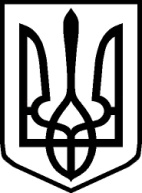 УКРАЇНАУКРАЇНАНОВОГРАД-ВОЛИНСЬКА РАЙОННА РАДАНОВОГРАД-ВОЛИНСЬКА РАЙОННА РАДАЖИТОМИРСЬКОЇ ОБЛАСТІЖИТОМИРСЬКОЇ ОБЛАСТІР І Ш Е Н Н ЯР І Ш Е Н Н ЯДванадцята  сесія                         VІІІ  скликаннявід   23 червня  2022  року